ANNOUNCEMENT OF PUBLIC CONSULTATION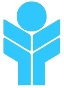 The discussion of the Environmental and Social Management Plan(ESMP) of the " Preparatory work for the reconstruction of the "Barekamutyun" town park in Gyumri” sub-project will take place on July 16 at 12:00. During the discussion, the design project, the planned construction works, the mitigation measures of environmental and social impacts, as well as the grievance mechanism will be presented.Representatives of the design organization, the project implementing organization (Armenian Territorial Development Fund) and the municipality will take part in the public consultation.Taking into account the quarantine conditions announced in Armenia due to the Covid-19 pandemic, all the participants shall be in masks. 